 ARTS ALLIANCE GALA SPONSORSHIP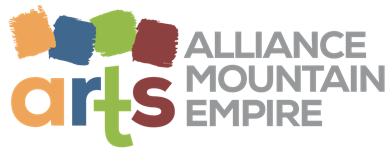 SPONSORSHIP DONATION FORMYES! I want to nurture, advocate, and celebrate the arts by supporting the Arts Alliance’s fundraiser Gala on May 21, 2022 Your commitment ensures that our organization’s dedication to supporting the arts remains strong.  Contact Name:_____________________________________________________Company Name:____________________________________________________Mailing Address:____________________________________________________Phone:_____________________  Email Address:__________________________Donated amount____________  Sponsor Signature________________________Mail form and donation by 4/22/2022:   	To have your donation picked up:	AAME							     Please email Ostergf@gmail.com orP.O. Box 94							call 423-646-3024Bristol, TN 37621Thank you for your support!